DNA Structure				Essential Standard 3.1.1  (Part I)Name ______________________________________________________ Date ________________ Period ____________Label the sugar, phosphate and nitrogen base of this nucleotide.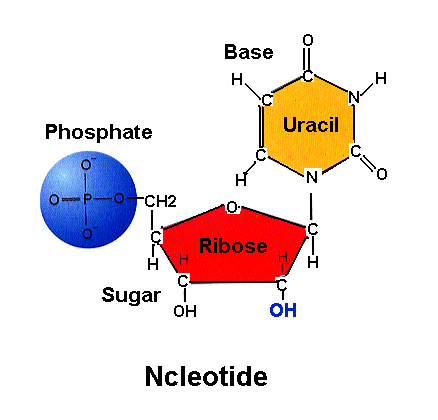 How many nitrogen bases are there?  _________________  Name all of the nitrogen bases.  ___________________________________________________________________________________________Which bases make up a DNA molecule?  __________________________Which bases make up an RNA molecule?  __________________________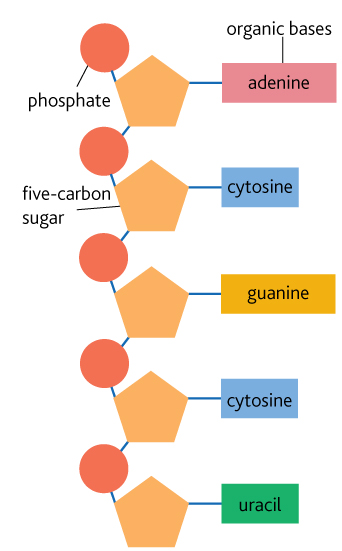 Is the strand of nucleic acid above DNA or RNA?  Circle one nucleotide.  How do you know?  Give two reasons for your identification. ___________________________________________________________________________________________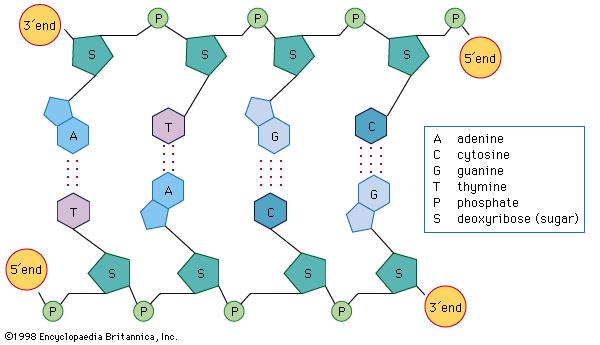 Is the strand of nucleic acid above DNA or RNA?   Circle one nucleotide.  How do you know?  Give two reasons for your identification. ___________________________________________________________________________________________In the DNA molecule above, what type of bond holds the nitrogen bases of the molecule together?  ___________________________________________________________________________________________Why is DNA said to be a “double helix?”  Give details. ______________________________________________________________________________________________________________________________________________________________________________________What two parts of the nucleotides make the sides of a DNA molecule?  ___________________________________________________________________________________________What part of a nucleotide make the “rungs” of the twisted ladder structure?  ____________________________In two DNA strands, when matching nitrogen bases, A always matches with ___________________ and C always matches with ____________________.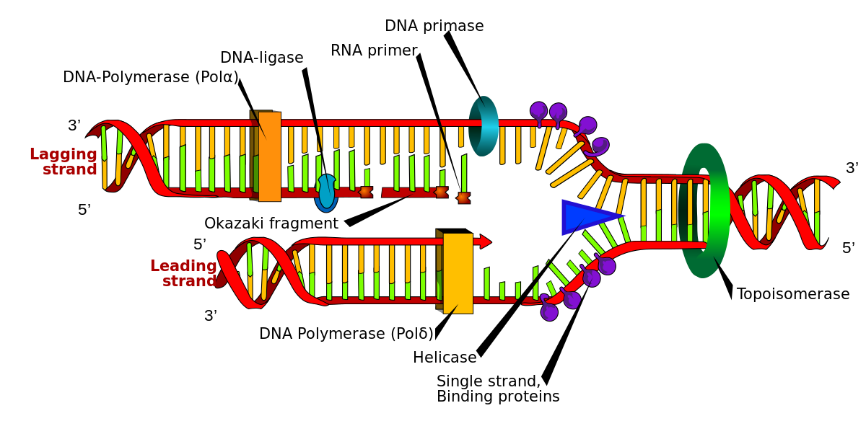 What process does this diagram represent?  ___________________________________________________During what part of the cell cycle does this process occur?  __________________________________________Why is this process important for new cells made during mitosis?  ______________________________________________________________________________________________________________________________________________________________________________________When mRNA is being made, mRNA matches to DNA so that A of the DNA matches to a/an __________________ of the RNA and a C always matches to a/an _____________________.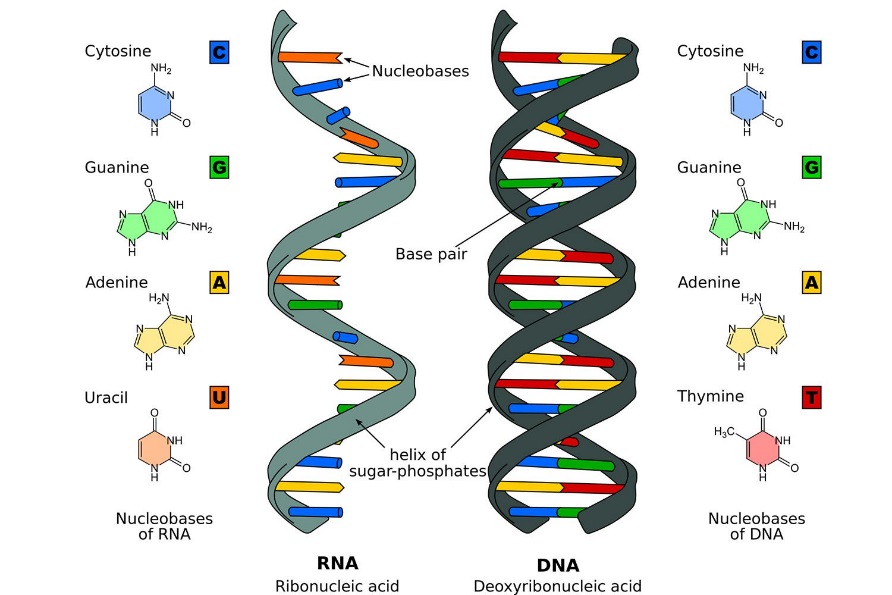 Circle the differences between the DNA and RNA strands pictured above.  Describe the differences.  _________________________________________________________________________________________________________________________________________________________________________________________________________________________________________________________________________________